Печатное издание Калининского сельского поселения Вурнарского района***Выпуск с 10 марта 2007 года***                                01 марта  2022 года, *** № 6 (481) БЮЛЛЕТЕНЬ КАЛИНИНСКОГО СЕЛЬСКОГО ПОСЕЛЕНИЯ ВУРНАРСКОГО РАЙОНА ЧУВАШСКОЙ РЕСПУБЛИКИО назначении публичных слушанийпроекта решения Собрания депутатовКалининского сельского поселенияВурнарского района Чувашской Республики«Об утверждении годового отчета  обисполнении бюджета Калининскогосельского поселения Вурнарского района Чувашской Республики за 2021 год»            На основании Бюджетного Кодекса Российской Федерации, Федерального закона от 6 октября 2003 года № 131- ФЗ «Об общих принципах организации местного самоуправления в Российской Федерации», в соответствии с Уставом Калининского сельского поселения Вурнарского района Чувашской Республики, решением Собрания депутатов Калининского сельского поселения Вурнарского района Чувашской Республики «Об утверждении Положения о публичных слушаниях» от 27 декабря 2006 года № 8 Собрание депутатов Калининского сельского поселения Вурнарского района Чувашской Республики решило:1. Назначить публичные слушания проекта решения Собрания депутатов Калининского сельского поселения Вурнарского района Чувашской Республики «Об утверждении годового отчета об исполнении бюджета Калининского сельского поселения Вурнарского района Чувашской Республики  за 2021 год» на «15»  апреля  2022 года  15:00 часов местного времени  в администрации Калининского сельского поселения, расположенного по адресу: Вурнарский район, с. Калинино, ул. Ленина, д.12.2. Определить состав организационного комитета по организации и проведению публичных слушаний (далее также – организационный комитет):Смирнова О.Н. – глава Калининского сельского поселения  - председатель;Петрова Е.Г.– главный специалист-эксперт администрации  - секретарь;Позинова Р.Г. – председатель  Собрания депутатов Калининского сельского поселения – член комиссии;Место размещения организационного комитета: Чувашская Республика, Вурнарский район, с.Калинино, ул.Ленина, д.12, тел.8(83537)60-3-71Глава Калининского сельского поселенияВурнарского района Чувашской Республики                                          О.Н. Смирнова                                                            исп. Петрова Е.Г.тел.: 8(83537)60-3-71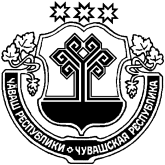 ЧĂВАШ РЕСПУБЛИКИВĂРНАР РАЙОНĚЧУВАШСКАЯ РЕСПУБЛИКА ВУРНАРСКИЙ РАЙОН НУРАС ЯЛ ПОСЕЛЕНИЙĚН ДЕПУТАТСЕН ПУХĂВĚ ЙЫШĂНУ«01» марта 2022 г.  №  19                                                                                      Нурас салиСОБРАНИЕ ДЕПУТАТОВ КАЛИНИНСКОГО СЕЛЬСКОГО ПОСЕЛЕНИЯ РЕШЕНИЕ«01» марта 2022 г.  №  19                                                                                      село КалининоРедактор издания- О.Н.Смирнова. Муниципальное средство массовой информации Учредитель Калининское сельское поселение Вурнарского района Чувашской Республики. Наш адрес: 429212 Чувашия Вурнарский район село Калинино улица Ленина дом №12. Тираж 5 экз.